FUNGSI PROMOSI DALAM MENINGKATKAN MINAT KONSUMEN DI THE TRANS LUXURY HOTEL BANDUNGStudi Fungsi Promosi Dalam Meningkatkan Minat Konsumen di The Trans Luxury Hotel BandungSKRIPSIUntuk Memperoleh Gelar Sarjana Pada Program Studi Ilmu Komunikasi  Fakultas Ilmu Sosial dan Ilmu Politik Universitas Pasundan Oleh :ELIYANINPM : 122050284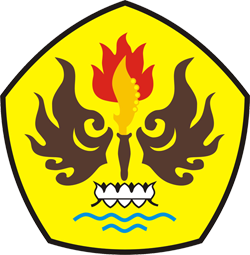 FAKULTAS ILMU SOSIAL DAN ILMU POLITIKUNIVERSITAS PASUNDAN BANDUNG2017